Monday 11 May InstructionsMrs Peters will continue to give you Monday to Thursday tasks and I (Mrs Clarke) will continue to give you Friday tasks.  However, you can do any of the tasks on any day, you don’t need to stick to Fridays for my tasks.  Please let me know if you upload work.Please view the powerpoint which has my voice over on it explaining what to do.  You can jump from one slide to the other as normal.TasksMaths – follow the instructions on the powerpoint and upload your work to Class Notebook as normal.  If you have difficulty uploading, it would be great if you could still complete the tasks in your jotter.Thinking about values and comparing and contrasting your life with that of others.  Read/listen to powerpoint for instructions.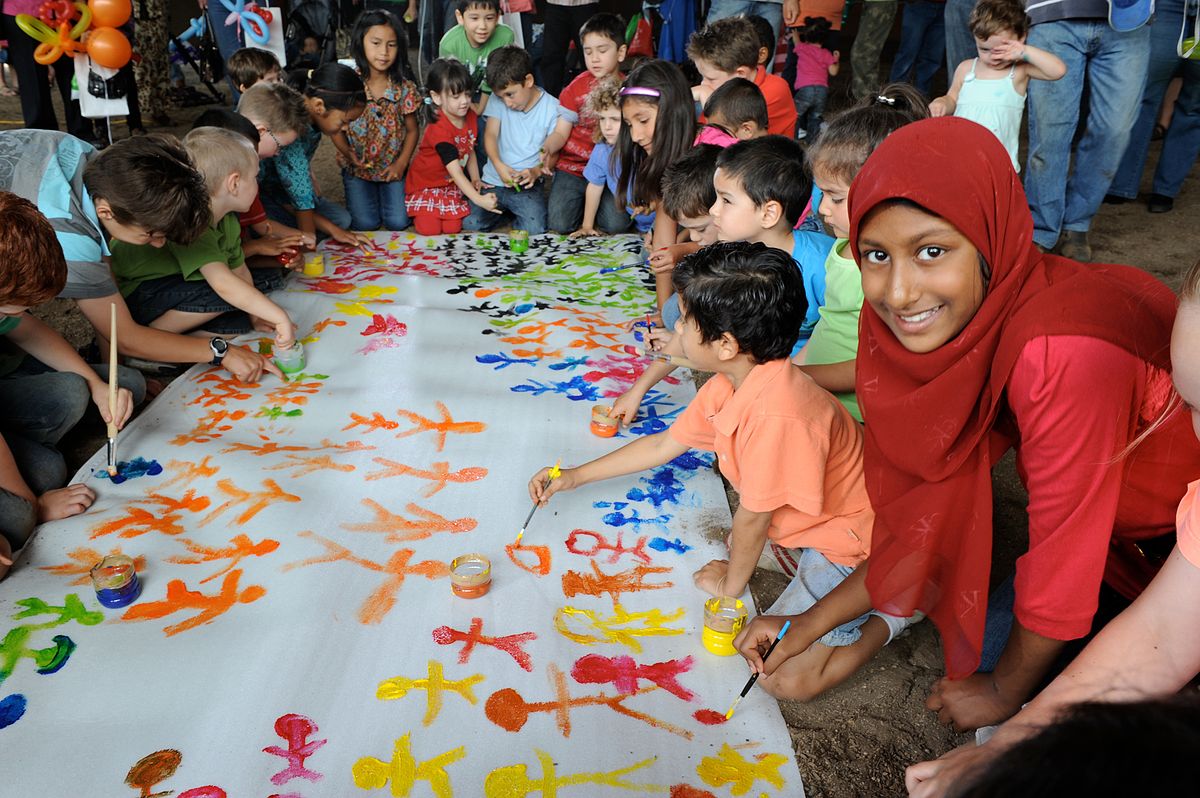 